Figure 21. Photosynthetic active radiation (PAR, molm-2s-1) and air temperature (F, blue, right axis) in the exterior plot for the month of April, 2010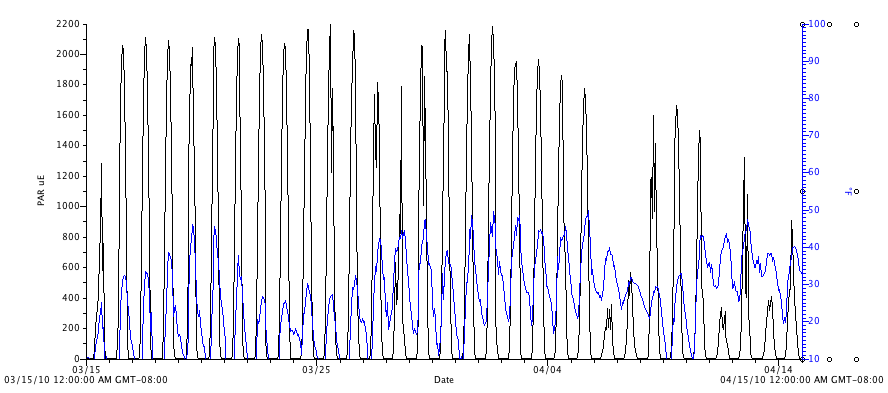 